      LOYOLA COLLEGE (AUTONOMOUS), CHENNAI – 600 034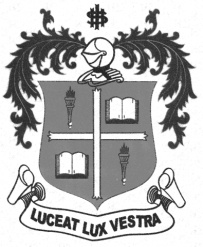     M.Sc. DEGREE EXAMINATION - MEDICAL LAB. TECHNOLOGYSECOND SEMESTER – APRIL 2011ML 2811 - IMMUNOLOGY               Date : 05-04-2011 	Dept. No. 	  Max. : 100 Marks    Time : 1:00 - 4:00                                              Section AAnswer ALL the questions						(2×10 = 20 Marks)What are acute phase proteins? Give one example.Differentiate active from passive acquired immunity.Mention the essential factors for antigenicity.Give the functions of MHC.How can graft rejection be prevented?Define affinity.What is the causative factor of Chediak – Higasi disease.What are Kupfer cells?List the cells of lymphoid and myeloid lineage.What is myasthenia gravis?Section BAnswer any FOUR of the following						(10×4 = 40 Marks)Explain the immunological functions of spleen.Write notes on the structure and biological properties of IgD and IgM.Give an account on the production of monoclonal antibodies.Enumerate immune response to tumours.Explain Rheumatoid arthiritisName the different antigen antibody interactions? Explain Immunofluorescence.Section CAnswer any TWO of the following						(20×2 = 40 Marks)Explain the process of B cell differentiation. Add a note on cell surface markers.Discuss complement activation pathways.Write in detail on the causative factors, mechanism and symptoms of anaphylaxis.Tabulate the vaccination schedule in children and adults.********